ОлимпиадаРекомендуемое время выполнения заданий − 90 минут ( 2 урока). При выполнении заданий вы можете использовать любую систему программирования.1. (1 балл) Какой из перечисленных типов не относится к категории компьютерных вирусов?а) загрузочные вирусы				б) сетевые вирусыв) строительные вирусы			г) файловые вирусы2. (2 балла) Выберите верные утверждения.а) Леонардо да Винчи создал модель счётной машины.б) Блез Паскаль жил в XVIII веке.в) Одними из первых моделей персональных компьютеров были модели без жёсткого магнитного диска.г) В Великобритании есть города Винчестер, Адаптер и Дигитайзер.3. (3 балла) По нескольким определениям отгадайте термин информатики:Разнообразное, контекстное, диетическое, выпадающее, вложенноеОтвет: ______________4 (6 баллов) В электронной таблице ячейки диапазона A2:A6 последовательно заполнены натуральными числами от 1 до 5. В ячейку B2 записали формулу =ОСТАТ($A$1;СТЕПЕНЬ(2;A2)). Затем содержимое ячейки B2 последовательно скопировали в ячейки диапазона B3:B6. Получились следующие значения: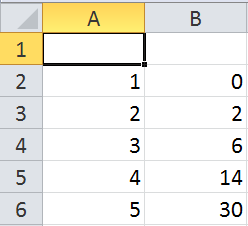 Сколько существует натуральных чисел меньших 256, которые могут быть занесены в ячейку A1, чтобы результат вычисления формул давал результат, указанный на рисунке и чему будет равно минимальное из этих чисел? В ответе укажите через один пробел два целых числа: сначала минимальное из них, а затем количество найденных чисел.Ответ: ____________5. (6 баллов) Решите кроссворд.В ответе напишите слово, связанное с правилами записи символов в языке программирования и полученное на вертикальной оси симметрии (сверху – вниз).1. Единица измерения количества информации.2. Одна из тригонометрических функций.3. Один из первых языков программирования высокого уровня.4. Операнд операции сложения.5. Язык программирования.6. Совокупность точек графического изображения на экране монитора.7. Жаргонное название микросхемы.Ответ:_________________________6. (7 баллов) Найдите наибольшее целое положительное число X, при котором ложно высказывание:(x(x+2)>54)→(x2>80)Ответ: ______7. (7 баллов) Дан фрагмент программы на алгоритмическом языкенц для m от 3 до 12k:=m-5; n:=m; B[m,n]:=m*n-2*kкц нц для m от 1 до 13 k:=m-2; B[n,m]:=2*m-2*kкцЧему будет равно значение B[12,13]?Ответ: _____8. (8 баллов) Заданы координаты середин сторон треугольника А1(45,67;67,89), В1(12,34;56,78), С1(90,12;34,56)В ответе, с точностью до 10-2 (дробную часть от целой отделяя точкой), указать координаты точки А, через один пробел, например: 12.12 15.01Ответ: ______________9. (9 баллов) Дан зашифрованный текст. Известно, что он зашифрован следующим образом: каждые четыре его символа записаны в обратном порядке. Если число символов не кратно четырём, то последняя группа символов не меняется. Знак «_» служит разделителем между словами в расшифрованном тексте. Составьте программу расшифровки текста и найдите количество терминов, связанных с устройствами компьютера. В ответе укажите только число.Зашифрованный текст:вирпп_тетнирм_ретином_росоно_поконом_ьлкониб_ьлкедомлк_маиваарутлас_к_тюретарап_зовомас_тёлокоп_нк_а_агибечу_кинксакрёдасок_аномз_твчадаап_ам_ар_ртетйабтиб_лок_икносид_атекОтвет: ______10. (11 баллов) Дана последовательность чисел Стирлинга. Числа Стирлинга S(n,k) определены для 0≤k≤n и удовлетворяют следующим соотношениям:S(0,0)=1,S(n,0)=0 для n>0,S(n,n)=1 для n>0,Иначе S(n,k)=k*S(n-1,k)+S(n-1,k-1).Для n=15, k=13 найти и вывести число Стирлинга S(n,k).Ответ: ________Всего 60 баллов.1234567